RESUMEN:Principales logros:(Describa aquí los principales logros en comparación con los resultados y actividades planificados)Nuevas actividades adicionales:(Describa aquí las nuevas actividades adicionales que haya implementado (escriba N / A si no es el caso)Principales retos:(Describa aquí los problemas, las dificultades que se pueda haber encontrado en la implementación de las actividades)Temas SGAS encontradas y la respuesta de mitigación:(Describa aquí los problemas sociales y ambientales a las que se haya enfrentado y la solución que se implementó para mitigarlos)Lecciones aprendidas:(Describa aquí las principales lecciones aprendidas de la implementación de las actividades)Mejores prácticas / enfoque innovador:(Describa aquí sí ha implementado las mejores prácticas o un enfoque innovador)Historia de éxito:(Describa aquí si su proyecto ha inducido impacto(s) positivo(s) específico(s)Autoevaluación (por favor, marque la casilla correspondiente y elimine las demás):  Proyecto en marcha– implementación satisfactoria de todas las actividades  Proyecto retrasado – problemas que afectaron la implementación oportuna de las actividades  Proyecto en riesgo– problemas importantes que afectaron la implementación de las actividades y pusieron en peligro el proyecto  I Contexto del proyecto - Evolución(Describa aquí cualquier cambio en el contexto de su proyecto en comparación con lo descrito en su propuesta técnica) II Implementación de resultados y actividadesII.1 Resultado 1 - TítuloAutoevaluación (por favor, marque la casilla correspondiente y elimine las demás):  Resultado en marcha– implementación satisfactoria de todas las actividades  Resultado retrasado– problemas que afectaron la implementación oportuna de las actividades  Resultado en riesgo– problemas importantes que afectaron la implementación de las actividades y pusieron en peligro la implementación del resultado  (Describa aquí la implementación general del resultado) Agregue todos los resultados que necesiteII.1.1 Actividad 1 - TítuloAutoevaluación (por favor, marque la casilla correspondiente y elimine las demás):  Resultado en marcha– implementación satisfactoria de todas las actividades  Resultado retrasado– problemas que afectaron la implementación oportuna de las actividades  Resultado en riesgo– problemas importantes que afectaron la implementación de las actividades y pusieron en peligro la implementación del resultado(Describa aquí la implementación general del resultado) Bonificación:(Describa aquí si so hizo más allá de las actividades esperadas y logró más de lo planeado) Agregue todas las actividades que necesiteII.1.1 Actividad 2 - TítuloAutoevaluación (por favor, marque la casilla correspondiente y elimine las demás):  Resultado en marcha– implementación satisfactoria de todas las actividades  Resultado retrasado– problemas que afectaron la implementación oportuna de las actividades  Resultado en riesgo– problemas importantes que afectaron la implementación de las actividades y pusieron en peligro la implementación del resultado(Describa aquí la implementación general del resultado) Bonificación:(Describa aquí si se hizo más allá de las actividades esperadas y logró más de lo planeado) Agregue todas las actividades que necesite.Agregar un mapa con la ubicación de las actividades implementadas durante el período del informeIII Marco lógicoActualice y complete el marco lógico en línea. No olvide actualizar los indicadores del Componente de Accion de BIOPAMA, esto es obligatorio para la validación de su informe técnico.III.1 Principales hechos y cifras:IV Informe SGASIV.1 Medidas de mitigaciónPor favor describa en la tabla a continuación las actividades que ha implementado para mitigar los riesgos ambientales y sociales. (agregue N / A y elimine las tablas a continuación si no corresponde, ya que no ha surgido ningún problema o riesgo del SGAS. Los informes falsos / incompletos pueden tener consecuencias contractuales)IV.2 Gestión de Quejas (agregue N / A y elimine el contenido a continuación si no corresponde)Enumere a continuación la queja que ha recibido y cómo se ha tratado y resuelto. Por favor, incluya también en el anexo el formulario de quejas que se le envió.IV.3 Incidente (s) grave (s)(agregue N / A y elimine el contenido a continuación si no aplica)Indique aquí el incidente grave que pudo haber ocurrido durante el período del informe. Todos los incidentes graves deben informarse al equipo regional del Componente de Acción de BIOPAMA (utilice la lista de correo correspondiente de su región) y a la Secretaría dentro de las 48 horas posteriores a la ocurrencia del incidente, utilizando la plantilla proporcionada a continuación.Un incidente grave es un evento no planificado o no controlado que tiene un efecto adverso sobre el personal y los trabajadores del proyecto, los miembros de la comunidad o el medio ambiente dentro del área de influencia del proyecto, así como los eventos que tienen efectos adversos en el proyecto o que dan lugar a responsabilidades o riesgos reputacionales que puedan poner en peligro el logro de los objetivos del proyecto.ANEXOSAnexo 1 : Copia de entregables (informe / acta de reuniones).Organice la información según su marco lógico por resultados / actividadesAnexo 2: Imágenes de actividades con créditos y leyenda / enlace. Organice la información según su marco lógico por resultados / actividadesAnexo 3 : Copia de artículos de prensa / enlaces y pantalla de impresión de las actividades de Redes Sociales.Organice la información según su marco lógico por resultados / actividadesIndicadores del AC BIOPAMA ValorFuente de verificaciónEntregablesDivulgaciónDivulgaciónPlantilla 2: Monitoreo de PGASPlantilla 2: Monitoreo de PGASPlantilla 2: Monitoreo de PGASPlantilla 2: Monitoreo de PGASPlantilla 2: Monitoreo de PGASPlantilla 2: Monitoreo de PGASPeríodo cubierto por el informe : Período cubierto por el informe : Período cubierto por el informe : Período cubierto por el informe : Período cubierto por el informe : Período cubierto por el informe : Estándares SGASDescriba el progreso de la implementación de las herramientas requeridas ( Plan de Pueblos Indígenas, Marco de Procesos, etc.):Describa el progreso de la implementación de las herramientas requeridas ( Plan de Pueblos Indígenas, Marco de Procesos, etc.):Describa el progreso de la implementación de las herramientas requeridas ( Plan de Pueblos Indígenas, Marco de Procesos, etc.):Describa el progreso de la implementación de las herramientas requeridas ( Plan de Pueblos Indígenas, Marco de Procesos, etc.):Describa el progreso de la implementación de las herramientas requeridas ( Plan de Pueblos Indígenas, Marco de Procesos, etc.):Impactos sociales y ambientalesMedidas de mitigaciónCodificación de color  Describir el estado de finalización,  sugerir soluciones cuando se encuentren problemasDescribir el estado de finalización,  sugerir soluciones cuando se encuentren problemasJuicio temprano: ¿Esta medida parece efectiva? Nuevos riesgos del SGAS que han surgidoNuevos riesgos del SGAS que han surgidoNuevos riesgos del SGAS que han surgidoNuevos riesgos del SGAS que han surgidoNuevos riesgos del SGAS que han surgidoNuevos riesgos del SGAS que han surgidoOtras disposiciones del SGASDescribir el estado de finalización y evidenciaDescribir el estado de finalización y evidenciaDescribir el estado de finalización y evidenciaDescribir el estado de finalización y evidenciaAcción y tiempo excepcionalesDivulgaciónMecanismo de reclamoIncorporación de la perspectiva de géneroParticipación de los interesadosPARA SER COMPLETADO POR la ​​organización líder del proyectoPARA SER COMPLETADO POR la ​​organización líder del proyectoPARA SER COMPLETADO POR la ​​organización líder del proyectoPARA SER COMPLETADO POR la ​​organización líder del proyectoFecha / Nombre del revisor :Fecha / Nombre del revisor :Monitoreo del PGAS - principales hallazgos :Monitoreo del PGAS - principales hallazgos :Monitoreo del PGAS - principales hallazgos :Monitoreo del PGAS - principales hallazgos :Estado PGAS a tiempo ligeramente retrasado retrasasos / probelmas importantesEstado PGAS a tiempo ligeramente retrasado retrasasos / probelmas importantesPlantilla 3: Plan de seguimiento de la eficacia del PGAS  QUE DEBE COMPLETAR la organización líder del proyecto Plantilla 3: Plan de seguimiento de la eficacia del PGAS  QUE DEBE COMPLETAR la organización líder del proyecto Plantilla 3: Plan de seguimiento de la eficacia del PGAS  QUE DEBE COMPLETAR la organización líder del proyecto Plantilla 3: Plan de seguimiento de la eficacia del PGAS  QUE DEBE COMPLETAR la organización líder del proyecto Plantilla 3: Plan de seguimiento de la eficacia del PGAS  QUE DEBE COMPLETAR la organización líder del proyecto Plantilla 3: Plan de seguimiento de la eficacia del PGAS  QUE DEBE COMPLETAR la organización líder del proyecto Medidas de mitigación Indicadores que demuestran la eficacia de evitar o reducir el (los) impact(s) Línea base Metodología de seguimiento Objetivo (a medio plazo)Objetivo (fin de proyecto)ABCDEFNuevos riesgos SGAS que han surgidoNuevos riesgos SGAS que han surgidoNuevos riesgos SGAS que han surgidoNuevos riesgos SGAS que han surgidoNuevos riesgos SGAS que han surgidoNuevos riesgos SGAS que han surgidoQuejaOrganización / individuoMedidasEstado (fijo / en curso / no resuelto)XXXInforme de incidente graveInforme de incidente graveInforme de incidente graveInforme de incidente graveInformación generalInformación generalInformación generalInformación generalNombre del proyecto, país, regiónAgencia ejecutoraPersona y agencia que envía la informaciónOrganizaciones, agencias y / o empresas involucradas en el incidenteDetalles de las personas afectadas, estado (por ejemplo, si trabajan como guardabosques, voluntarios, etc.), nombres, edades, sexo. Detalles de la comunidad o comunidades involucradasDetalles del incidenteDetalles del incidenteDetalles del incidenteDetalles del incidenteFecha y hora en que ocurrió el incidenteUbicaciónTipo de incidenteMuertes, lesiones graves y accidentes de trabajo ☐Muertes, lesiones graves y accidentes de trabajo ☐Muertes, lesiones graves y accidentes de trabajo ☐Tipo de incidenteMuertes, lesiones graves y accidentes que afectan a las comunidades locales y a otros ☐Muertes, lesiones graves y accidentes que afectan a las comunidades locales y a otros ☐Muertes, lesiones graves y accidentes que afectan a las comunidades locales y a otros ☐Tipo de incidenteViolaciones de los derechos humanos o acusación de violaciones de derechos humanos , incl. violencia sexual y de género y trabajo infantil nocivo  ☐Violaciones de los derechos humanos o acusación de violaciones de derechos humanos , incl. violencia sexual y de género y trabajo infantil nocivo  ☐Violaciones de los derechos humanos o acusación de violaciones de derechos humanos , incl. violencia sexual y de género y trabajo infantil nocivo  ☐Tipo de incidenteDesalojo forzoso ☐               Desalojo forzoso ☐               Desalojo forzoso ☐               Tipo de incidenteConflictos, disputas y disturbios que conducen a la pérdida de vidas, violencia o riesgo de violencia ☐Conflictos, disputas y disturbios que conducen a la pérdida de vidas, violencia o riesgo de violencia ☐Conflictos, disputas y disturbios que conducen a la pérdida de vidas, violencia o riesgo de violencia ☐Tipo de incidenteIncidentes ambientales ☐Incidentes ambientales ☐Incidentes ambientales ☐Descripción cronológica detallada del Incidente y sus circunstancias (si es posible con fotos)Análisis de raíz de la causaAnálisis de raíz de la causaAnálisis de raíz de la causaAnálisis de raíz de la causaDescripción detallada de los factores causales clave (internos y externos), posibles fallas de gestión e identificación de medidas de control y gestión ausentes / inadecuadas / fallidas / no utilizadas (p. ej., incumplimiento de las normas o medidas del SGAS)Especificación de roles y responsabilidades relevantes de las agencias, autoridades y otros involucradosReacción a los incidentes por parte de las víctimas, las familias o comunidades involucradas, así como los medios de comunicación locales / nacionales / internacionales.Agencia o agencias responsables de la investigación del caso. ¿Cuál es el alcance de la investigación? ¿Incluye esto un análisis de la causa raíz?Respuesta y acciones correctivasRespuesta y acciones correctivasRespuesta y acciones correctivasRespuesta y acciones correctivasDescripción de la respuesta (si está disponible) y agencias involucradas.Descripción de las acciones correctivas, planes o próximos pasos para evitar que el incidente se repita o para hacer un seguimiento para cerrar el caso o continuar con más investigaciones (incluya un plan de acción con responsabilidades y cronograma)Aprobación del informe de incidentesAprobación del informe de incidentesAprobación del informe de incidentesAprobación del informe de incidentesPuestoNombreFechaPreparado porAprobado por (Alta Dirección de BIOPAMA )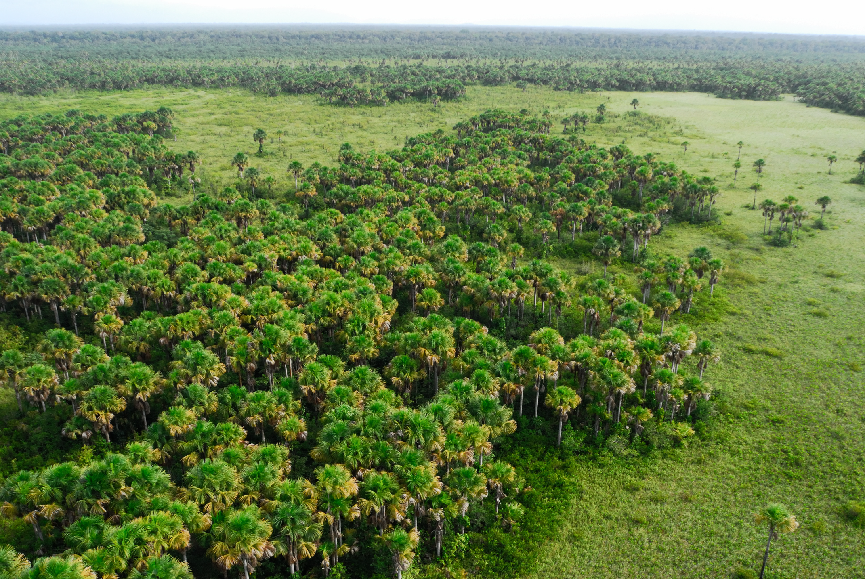 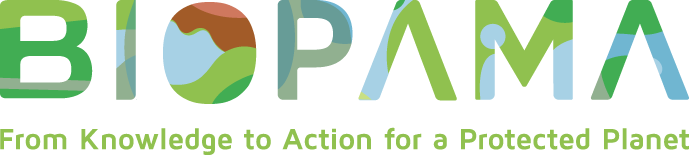 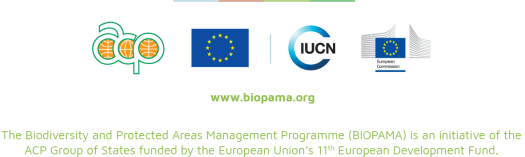 